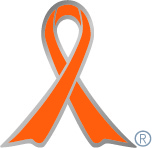 実施主体　札幌市立大学助産学専攻科の学生実施内容　平成27年6月20日・9月19日のオープンキャンパスにて啓発活動【札幌市立大学助産学専攻科】　http://www.scu.ac.jp➀事前に取り組んだ内容オレンジリボン運動について、関連するホームページなどを参考に学習をした。リーフレットおよびオレンジリボンを作成し、本運動の周知活動を実施した。②実施期間に取り組んだ具体的内容専攻科生（8-9名）が、オープンキャンパス時（2回開催）に、来学者（高校生と保護者）約800名に、本運動への理解・協力を得るために、リーフレットとオレンジリボンを配布した。③オレンジリボン運動を終えて・・・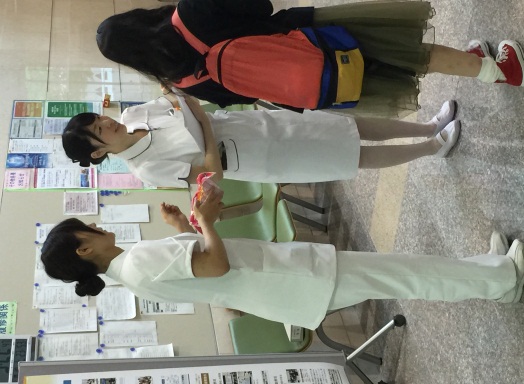 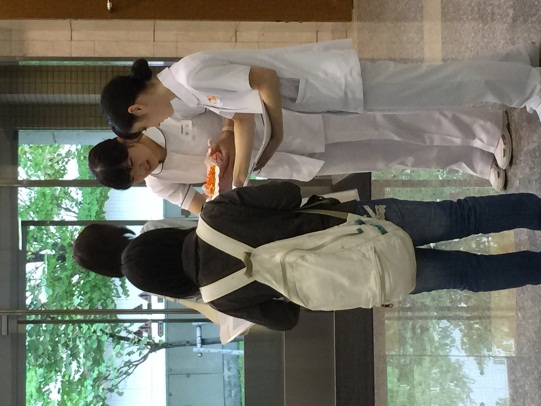 オレンジリボン運動に参加することにより、普段接することのあまりない高校生と接する機会になった。 また、皆さん興味を持ってくれ、高校生を中心に本運動を知ってもらう良い機会になった。しかし、予想以上に本運動を知らない方の多さに驚いた。 リボンを渡す時、流れ作業のようになることもあり、リボンのことをしっかりと説明できなかったことが残念であった。　1年間の教育課程のため、後輩がいない。そこで、引継ぎノートを作成し、今後の活動の継続を図りたい。